ПРЕДМЕТ: Појашњење конкурсне документације за преговарачки поступак без објављивања позива за подношење понуда - Услуге израде (штампања) образаца међународних дозвола за превоз ствари и путника у друмском саобраћају, дневника путовања за превоз ствари и додатних образаца међународних дозвола за превоз ствари и путника у друмском саобраћају, ЈН 23/2016Предмет јавне набавке: Услуге израде (штампања) образаца међународних дозвола за превоз ствари и путника у друмском саобраћају, дневника путовања за превоз ствари и додатних образаца међународних дозвола за превоз ствари и путника у друмском саобраћају. Шифра из Општег речника набавке је 63524000 – Услуге израде докумената за транспорт. У складу са чланом 63. став 2. и став 3. Закона о јавним набавкама („Службени гласник Републике Србије“, бр. 124/12, 14/15 и 68/15), објављујемо следеће одговоре, на питања:Питање број 1:У конкурсној документацији на страни 12. Услов под 1.5 „да има важећу дозволу надлежног органа за обављање делатности која је предмет јавне набавке, ако је таква дозвола предвиђена посебним прописом“,  да поседује CWA 14641 : 2009 - Certificate for High Security Management system for Secure Printing је дефинисан као обавезан услов, што није у складу са законом. CWA стандард није услов за обављање делатности (штампања) већ само додатни услов наручиоца (члан 76. ЗЈН) – нпр. Доказ пословног капацитета ЗИН-а. Одговор: следи измена конкурсне документације.Питање бр. 2Уговорна казна у члану 11. Модела уговора је дефинисана као 0,2% вредности уговора. Уобичајено је да се уговорна казна наплаћује за кашњење у испоруци и дефинисана је по дану закашњења, уз ограничење максималног износа уговорене казне. Предлажемo да уговорна казна буде дефинисана по дану кашњења испоруке и то за вредност испоруке која касни а максимално до износа 5% вредности те испоруке. Одговор: следи измена конкурсне документације.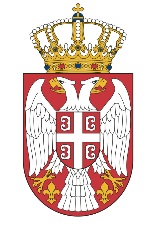 